 Об определении на территории Испуханского сельского поселения Красночетайского района Чувашской Республики места первичного сбора и размещения отработанных ртутьсодержащих лампВо исполнение Постановления Правительства Российской Федерации от 3 сентября 2010 года N 681 "Об утверждении Правил обращения с отходами производства и потребления в части осветительных устройств, электрических ламп, ненадлежащие сбор, накопление, использование, обезвреживание, транспортирование и размещение которых может повлечь причинение вреда жизни, здоровью граждан, вреда животным, растениям и окружающей среде", в соответствии с Федеральным законом от 6 октября 2003 г. N 131-ФЗ "Об общих принципах организации местного самоуправления в Российской Федерации", на основании Устава Испуханского сельского поселения, администрация Испуханского сельского поселения  ПОСТАНОВЛЯЕТ:1. Определить на территории Испуханского сельского поселения место первичного сбора и размещения отработанных ртутьсодержащих ламп у потребителей ртутьсодержащих ламп (кроме потребителей ртутьсодержащих ламп, являющихся собственниками, нанимателями, пользователями помещений в многоквартирных домах и имеющих заключенный собственниками указанных помещений договор управления многоквартирными домами или договор оказания услуг и (или) выполнения работ по содержанию и ремонту общего имущества в таких домах) отдельное помещение, расположенное по адресу: Чувашская Республика,  Красночетайский район, д. Испуханы, ул. Новая, д. 2 (нежилое помещение № 1,  – здание СДК).2. Определить инспектора по ВУР администрации Испуханского сельского поселения  ответственным лицом за организацию сбора и содержания места предварительного сбора и временного размещения отработанных ртутьсодержащих ламп на территории Испуханского сельского поселения.3. Утвердить форму журнала учета отработанных ртутьсодержащих ламп принятых у потребителей ртутьсодержащих ламп в администрации Испуханского сельского поселения (Приложение № 1).4. Постановление администрации Испуханского сельского поселения Красночетайского района Чувашской Республики  от 21.06.2011 г. №37 "Об организации сбора отработанных ртутьсодержащих ламп на территории Испуханского сельского поселения" признать утратившим силу.5. Настоящее постановление вступает в силу со дня его официального опубликования и подлежит размещению на официальном сайте Испуханского сельского поселения.6. Контроль за исполнением настоящего постановления оставляю за собой. Глава Испуханского сельского поселения                                                                 Е.Ф.ЛаврентьеваПриложение 1Глава Испуханского  сельского поселения                                             Е.Ф.ЛаврентьеваЧĂВАШ РЕСПУБЛИКИ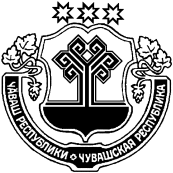 ХĔРЛĔ ЧУТАЙ  РАЙОНĚЧУВАШСКАЯ РЕСПУБЛИКА КРАСНОЧЕТАЙСКИЙ  РАЙОНТРАЛЬКАССИЯЛ ПОСЕЛЕНИЙĚНАДМИНИСТРАЦИЙĚЙЫШĂНУ30.08.2020 27№ Тралькасси ялĕАДМИНИСТРАЦИЯИСПУХАНСКОГО  СЕЛЬСКОГО ПОСЕЛЕНИЯПОСТАНОВЛЕНИЕ30.08.2020 № 27деревня ИспуханыТИПОВАЯ ФОРМА ЖУРНАЛА УЧЕТАотработанных ртутьсодержащих ламп принятых у потребителей ртутьсодержащих ламп в администрации Испуханского сельского поселения Начат ___________ 20___г.ДатаНаименование лампы, ртутьсодержащего прибора, от кого принятоКоличество отработанных ртутьсодержащих ламп и приборов, находящихся на хранении в складе, шт.Сдано специализированной организации,шт.Остаток, шт.Ответственное лицо(Ф.И.О./ подпись)123456